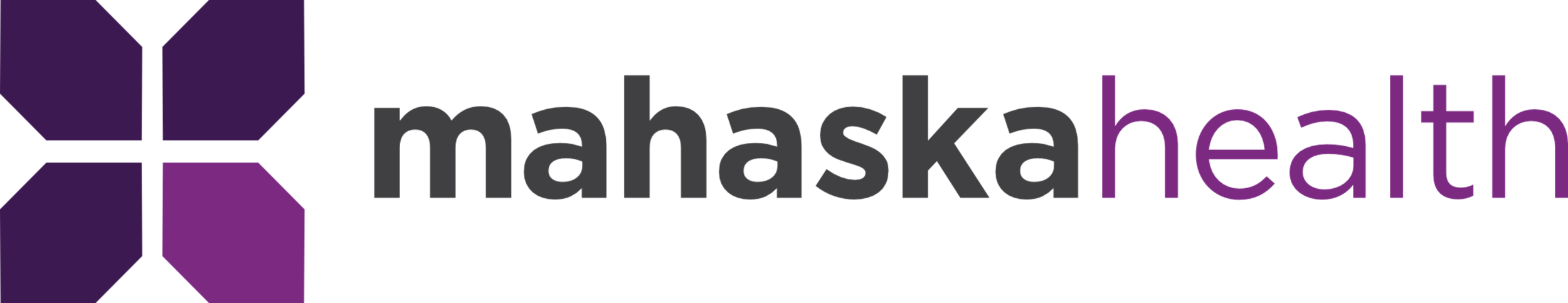 Financial Assistance Application Only complete applications are taken into consideration by Mahaska Health Partnership.Incomplete applications will be returned and not considered until all documentation is submitted.If application is for a family or minor children, both father/mother, husband/wife must complete the application	.Personal InformationGuarantor’s Full Legal Name: ______________________________________________	Date of Birth: ________________Patient’s Full Legal Name: _________________________________________________	Date of Birth: ________________ Residence Address: ________________________________________	City: ___________________________	State: _____	Zip: _______Mailing Address: __________________________________________	City: ___________________________	State: _____	Zip: _______Social Security Number: _______________________	Home Phone: ____________________	Marital Status: Single/Married/Divorced/WidowedEmployer (Name/Address/Phone): _______________________________________________________________________________________Name/Address/Phone of a Nearest Relative Not Living With You: _______________________________________________________________Financial Disclosure – To Be Completed	Income for all Members in Household	ExpensesAnnual Income from Employment	$ __________________	Monthly Rent/Mortgage Payment	$ __________________Annual Income from Investments	$ __________________	Monthly Food Allowance	$ __________________Annual Income from Public Assistance	$ __________________	Monthly Personal Care	$ __________________Annual Income Other (please specify)	$ __________________	Monthly Health Care	$ __________________Annual Income from Social Security	$ __________________	Monthly Health/Dental Premiums	$ __________________Annual Income from Rental Property	$ __________________	Monthly Education Costs	$ __________________	Total Annual Income	$ __________________	Monthly Childcare Costs	$ __________________			Monthly Utility Costs	$ __________________	Resources available		Monthly Clothing Costs	$ __________________Balance in Checking Account	$__________________	Monthly Car Loan	$ __________________Balance in Savings Accounts	$__________________	Monthly Car Insurance	$ __________________Other Resources 	$__________________	Monthly Credit Card Payment(s)	$ __________________			Other ______________________	$ __________________	Number of Persons in Family_____________				Total Monthly Expenses	$ __________________Attached is an approval/denial from the Department of Human Services, 410 South 11th, Oskaloosa, 641-673-3496  ________		Attached is two pay stubs or 1 yrs Income Tax ______    Other Income Verification ______     Most Recent 30 Day Bank Statement ________I/We am/are herewith applying for assistance (either through Charity Care or non-Interest payment plans) from Mahaska Health Partnership.  I/We verify under penalties of law that everything contained within this application is true and correct to the best of my/our knowledge and that nothing contained in this application was falsified in order to receive assistance.  I understand that I/we may be approved for partial assistance in which case, I/we must make a good faith effort to promptly pay the remaining balance which may be owed to Mahaska Health Partnership.  I/we hereby authorize Mahaska Health Partnership to verify any information contained in this application (either verbally or in writing), with of the references or creditors shown._______________________________________________	____________________________________________	Date: __________________Signature of Applicant	Signature of Co-Applicant3/2012, 09/2012, 02/2021Please return completed financial applications to: FinancialCounselors@mahaskahealth.org